Opis przedmiotu zamówieniaPrzedmiot zamówienia:Opracowanie dokumentacji projektowo-kosztorysowej budowy sieci wodociągowej i kanalizacji sanitarnej na os. Witosa w Nowym TarguUzyskanie wymaganych obowiązującymi przepisami decyzji, pozwoleń, uzgodnień, opinii, badań oraz innych prac niezbędnych do prawidłowego wykonania dokumentacji projektowejPełnienie nadzoru autorskiego w trakcie wykonywania prac budowalnych 
na podstawie sporządzonego projektuDane podstawowe:„Wytyczne projektowania i wykonawstwa – warunki, standardy, wymagania – Część I, Sieci wodociągowe i kanalizacyjne” MZWiK sp. z o.o., Nowy Targ, lipiec 2020 r. – zał. nr 2Na etapie sporządzania dokumentacji projektowej niezbędna wizja w terenie.Zakres rzeczowy zadania:Budowa sieci wodociągowej i kanalizacji sanitarnej wraz z przebudową istniejących przyłączy wodociągowych i kanalizacyjnych na os. Witosa w Nowym TarguIstniejąca na terenie os. Witosa sieć wodociągowa i kanalizacyjna ulega częstym awariom dlatego należy zaprojektować budowę nowych sieci w terenach dróg publicznych i  wewnętrznych wraz z przebudowę lub przepięcie do projektowanych sieci istniejących przyłączy do budynkówOrientacyjna długość trasy nowych sieci:wodociągowych – około 1200 mkanalizacyjnych – około 1200 mZakres prac projektowych zaznaczono na poniższej mapie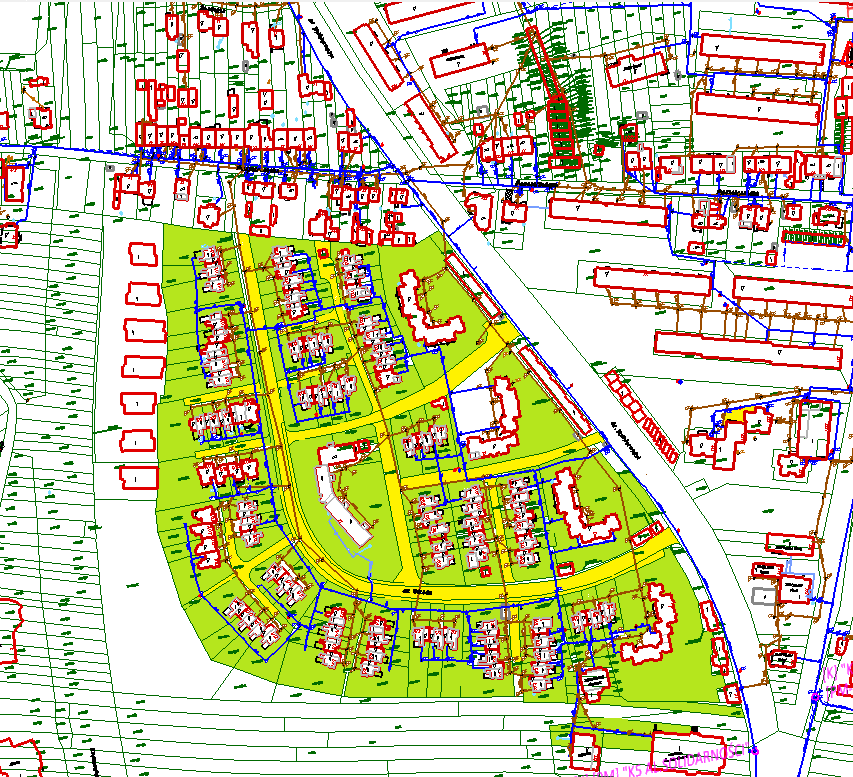 Dokumentacja projektowa powinna być zgodna z ustaleniami Miejscowego Planu Zagospodarowania Przestrzennego NOWY TARG 34 (SPÓŁDZIELNIE MIESZKANIOWE)Szczegółowe parametry zostaną określone w warunkach technicznych do projektowania. Materiały wyjściowe, które należy pozyskać lub opracować we własnym zakresie:Mapa do celów projektowych w wersji elektronicznej (format *dwg) oraz wersji papierowej.Wypisy z rejestru gruntów w celu ustalenia stanu prawnego nieruchomości objętych pracami projektowymi.Pisemne uzgodnienia z właścicielami działek dotyczących lokalizacji projektowanych sieci 
z odejściami oraz uzyskanie zgód na wejście w teren działek w celu wykonania robót budowlanych.Załącznik do zgody - kserokopia projektu z przebiegiem trasy kanału lub wodociągu zatwierdzona czytelnym podpisem właściciela nieruchomości.Opinia geotechniczna oraz dokumentacja z badań podłoża gruntowego w zakresie zgodnym z Rozporządzeniem Ministra Transportu, Budownictwa i Gospodarki Morskiej w sprawie ustalenia geotechnicznych warunków posadowienia obiektów budowlanych z dnia 25.04.2012 r. (Dz. U. z 2012 r. poz. 463).Szczegółowe warunki techniczne do projektowania sieci.Opracowania niezbędne do wykonania zamówienia wynikające z wymagań jednostek opiniujących i uzgadniających.Decyzja o środowiskowych uwarunkowaniach zgody na realizacje przedsięwzięcia – budowa kanału sanitarnego na os. Witosa  - zgodnie z ustawa z dnia 3 października 2008 r. o udostępnianiu informacji o środowisku i jego ochronie, udziale społeczeństwa w ochronie środowiska oraz o ocenach oddziaływania na środowisko i rozporządzeniem Rady Ministrów z dnia 10 września 2019 r. w sprawie przedsięwzięć mogących znacząco oddziaływać na środowisko (jeśli będzie wymagana).Decyzja od zarządcy drogi zezwalająca na umieszczenie w pasie drogowym urządzenia niezwiązanego z drogą oraz określająca warunki odtworzenia nawierzchni.Szczegółowe rozwiązania przekraczania przeszkód terenowych: istniejącego uzbrojenia terenu, ciągów komunikacyjnych, zagospodarowania terenu przepompowni itp.Protokół uzgodnień z narady koordynacyjnej organizowanej przez Starostę Nowotarskiego zgodnie z ustawą z dnia 17 maja 1989 r. Prawo geodezyjne i kartograficzne (Dz.U. z 2021 r. poz. 1990 ze zm.)Wymagania ogólne:Dokumentacja projektowa powinna być opracowana w sposób umożliwiający uzyskanie pozwolenia na budowę/zgłoszenia budowy z projektem zgodnie z obowiązującym prawem budowlanym oraz przeprowadzenie postępowania o udzielenie zamówienia na wykonanie robót budowlanych.Przed wystąpieniem o uzyskanie decyzji, uzgodnień, opinii itp. na mocy udzielonego pełnomocnictwa należy wcześniej uzyskać zgodę/akceptację Zamawiającego.W celu umożliwienia dokonania stosownych uzgodnień oraz uzyskania w imieniu i na rzecz Zamawiającego stosownych decyzji, zezwoleń, pozwoleń Zamawiający udzieli Projektantowi niezbędnych pełnomocnictw. Pełnomocnictwo nie będzie obejmowało złożenia wniosku dot. zgłoszenia budowy wodociągu/kanału oraz oświadczenia o posiadanym prawie do dysponowania nieruchomością na cele budowlane.Przykanaliki sanitarne do granicy działki/budynku dla istniejących zabudowań mieszkalnych - należy ocenić ukształtowanie terenu i zaprojektować takie zagłębienie kanału, które pozwoli na grawitacyjny odbiór ścieków z istniejących budynków. Projektant winien przeanalizować przyłączenie racjonalnej ilości działek przy maksymalnej głębokości kanału do 3,0m.Przed złożeniem projektu do uzgodnienia z innymi instytucjami i gestorami sieci, przebiegi projektowanych tras przewodów (tzw. „koncepcja trasy”) przedstawione na mapie do celów projektowych należy uzgodnić z MZWiK w Nowym Targu sp. z o.o.Projekt musi być wykonany przez projektantów posiadających odpowiednie uprawnienia.Dokumentacje należy przygotować zarówno w wersji papierowej jak i elektronicznej.Sporządzenie dokumentacji w wersji elektronicznej: płyta CD z wersją elektroniczną prac projektowych – rysunki pliki tekstowe w formacie .pdf, projekt zagospodarowania terenu, dodatkowo w pliku *.dwg oraz przedmiar robót w formatach *.pdf oraz *xls - w układzie i kolejności odpowiadającej wersji papierowej.Wersja elektroniczna dokumentacji projektowej musi być zgodna z wersją papierową, zatwierdzoną decyzją pozwolenia na budowę lub przyjętym zgłoszeniem robót.Składanie comiesięcznych, na koniec miesiąca, sprawozdań ze stanu realizacji projektu przesyłane drogą elektroniczną Pełnienie nadzoru autorskiego nad inwestycją wykonywaną w oparciu o sporządzoną dokumentację, który obejmuje:wyjaśnienie wątpliwości dotyczących projektu i zawartych w nim rozwiązań,uzupełnianie szczegółów dokumentacji projektowej,udzielanie odpowiedzi na zapytania do Specyfikacji Warunków Zamówienia dotyczące wykonanej dokumentacji w terminie 2 dni roboczych od wezwania Projektanta, przekazanego w formie pisemnej lub drogą elektroniczną,Planowany termin realizacji inwestycji: 2024 - 2026 rok.W przypadku stwierdzenia przez organ wydający decyzję naruszeń w zakresie art.35 ust.1 ustawy prawo budowlane Projektant zobowiązany jest do usunięcie wskazanych nieprawidłowości i wykonanie wszystkich poprawek, zaleceń niezbędnych do uzyskania pozwolenia na budowę lub zgłoszenia budowy.Zakres dokumentacji:Projekt budowlany  - 3 egz.Przed opracowaniem projektu budowlanego należy przedłożyć Zamawiającemu do uzgodnienia sporządzone na mapie do celów projektowych w wersji elektronicznej i papierowej koncepcyjne rozwiązania projektoweOcena dokumentów może nastąpić w formie wiadomości elektronicznej i być dokonana przez upoważnionego przedstawiciela Zamawiającego.Zakres i forma projektu budowlanego powinna spełniać wymagania określone m. in. w:Ustawie z dnia 7 lipca 1999 Prawo budowlane (Dz. U. z 2021 r. poz. 2351 z póź. zm.)Rozporządzenie Ministra Rozwoju z dnia 12 lipca 2022 r. w sprawie szczegółowego zakresu i formy projektu budowlanego (Dz.U. 2022 poz. 1679)Dokumentacja wymagana na mocy ustawy Prawo zamówień publicznych w skład której wchodzi:Projekt wykonawczy – 3 egz.Specyfikacje Techniczne Wykonania i Odbioru Robót Budowlanych - 2 egz.Przedmiar robót – 1 egz.Kosztorys inwestorski – 1 egz.Zakres i forma dokumentacji przetargowej powinna spełniać wymagania określone m.in. w:Rozporządzeniu Ministra Rozwoju i Technologii z dn. 20 grudnia 2021 r. w sprawie szczegółowego zakresu i formy dokumentacji projektowej, specyfikacji technicznych wykonania i odbioru robót budowlanych oraz programu funkcjonalno-użytkowego (Dz.U.2021.2454) oraz w sprawie określenia metod i podstaw sporządzania kosztorysu inwestorskiego, obliczania planowanych kosztów prac projektowych oraz planowanych kosztów robót budowlanych określonych w programie funkcjonalno-użytkowym (Dz.U.2021.2458)Powyższe ilości egzemplarzy nie uwzględniają ilości opracowań niezbędnych do uzyskania stosownych uzgodnień, opinii itp.Ponadto:Dokumentacja przetargowa ma stanowić opis przedmiotu zamówienia na roboty budowlane, w  związku z czym nie może być opracowana w sprzeczności z art. 99 Ustawy Prawo zamówień publicznych (Dz. U. 2021 r. poz. 1129 z późn. zm.).Parametry materiałów i urządzeń w dokumentacji projektowej należy opisywać zgodnie z ustawą Pzp z dnia 11.09.2019 roku, Art. 99 -103. W przypadku zastosowania znaków towarowych, patentów lub pochodzenia, które charakteryzują produkty dostarczane przez konkretnego Wykonawcę, wskazaniu takiemu muszą towarzyszyć wyrazy „lub równoważny”, a Projektant zobowiązany jest opisać w dokumentacji elementy równoważne.Dokumentacja projektowa musi w sposób szczegółowy opisywać wymogi dotyczące użytych materiałów i montowanych urządzeń, a także musi zapobiegać zastosowaniu materiałów i urządzeń niskiej jakości, bez naruszenia przepisów ustawy Prawo zamówień publicznych.Opis urządzeń i materiałów nie może ograniczać konkurencji, a w szczególności nie może jednoznacznie wskazywać na zastosowanie materiałów i urządzeń jednego producenta/dostawcy.Odbiór dokumentacjiMiejscem odbioru dokumentacji będzie siedziba Zamawiającego.Dokumentem potwierdzającym przyjęcie przez Zamawiającego wykonanego projektu będzie protokół zdawczo – odbiorczy opatrzony klauzulą kompletności podpisany przez obie strony.Termin realizacji zamówienia8 miesięcy od podpisania umowy (termin przekazania kompletnej dokumentacji 
i złożenia wniosku pozwolenia na budowę bądź zgłoszenia);10 miesięcy od dnia podpisania umowy (termin uzyskania pozwolenia na budowę lub braku sprzeciwu do zgłoszeniaOpis warunków zamówienia:W postępowaniu mogą wziąć udział wykonawcy, którzy wykonali:co najmniej 1 projekt na budowę sieci wodociągowej o średnicy co najmniej DN 110 oraz o długości co najmniej 600 mco najmniej 1 projekt na budowę sieci kanalizacji sanitarnej o średnicy co najmniej DN 250 oraz o długości co najmniej 600 m